	SALT LAKE CITY CORPORATION	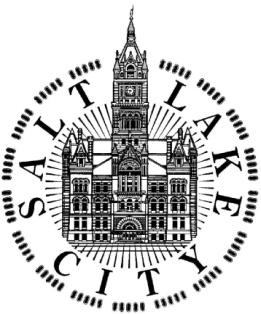 	COMMUNITY and ECONOMIC DEVELOPMENT DEPARTMENT	HOUSING and NEIGHBORHOOD DEVELOPMENT DIVISIONCDCIP Advisory Board MeetingDate:		March 20, 2019Time:		5:30 – 7:00 P.M.Place:		City and County Building, 451 South State Street, Room 126Re:	Presentation of 2019-2020 Capital Improvement Program (CIP) Proposals pertaining to Project RecommendationsAGENDAWelcome						Board ChairApprove Minutes from March 4 & 11, 2019		CDCIP BoardOpen Discussion					GroupFunding Recommendations				GroupAdjournPeople with disabilities may make requests for reasonable accommodation no later than 48 hours in advance in order to attend this public meeting.  Accommodations may include alternate formats, interpreters, and other auxiliary aids.  This is an accessible facility. Salt Lake City’s TDD number is 801-535-6220. In order to access Salt Lake City’s TDD line you must be calling from a TDD line.  Salt Lake City Corporation is committed to ensuring we are accessible to all members of the public.  To request ADA accommodations contact Nate Salazar by email at nate.salazar@slcgov.com or by phone at 801.535.7976. Please provide 48 hours advanced notice. ADA accommodations can including alternate formats, interpreters and other auxiliary aids.